LITTLE BUFFALOFred EaglesmithI saw [G] Big Bear Henry and Two Turtle Jim[C] Rollin’ into town and they was ridin’ on their rims[G] Sold their tires to buy themselvesA [A] couple of cases of [D] beer [D][G] They got there a little too lateSo they [C] broke down the door and shot up the placeNow [G] everybody’s gone [D] crazy 'round [G] here [G]CHORUS:And it’s [G] restless nights and endless fightsA [C] hundred miles an hour and no headlights[G] Fiddles and accordions, [A] tear stained steel gui-[D]tars [D]It’s a [G] tar paper shack, whiskey and smack[C] Two guns left on a five rifle rackSome-[G]body round here’s gonna [D] get killedAnd that’s for [G] sure [G][G] Set up a barricade on the lineThe [C] cops came down and bullets were flyin’We [G] held ‘em up and then we held ‘em offTill [A] just before [D] dawn [D] [G] They got Bear, and then they got JimAnd [C] then we got a couple of themAnd if we [G] make the trade they [D] say they’ll call it [G] off [G]CHORUS:And it’s [G] restless nights and endless fightsA [C] hundred miles an hour and no headlights[G] Fiddles and accordions, [A] tear stained steel gui-[D]tars [D]It’s a [G] tar paper shack, whiskey and smack[C] Two guns left on a five rifle rackSome-[G]body round here’s gonna [D] get killedAnd that’s for [G] sure [G]INSTRUMENTAL VERSE: [G] Set up a barricade on the lineThe [C] cops came down and bullets were flyin’We [G] held ‘em up and then we held ‘em offTill [A] just before [D] dawn [D] [G] They got Bear, and then they got JimAnd [C] then we got a couple of themAnd if we [G] make the trade they [D] say they’ll call it [G] off [G][G] Up in the churchyard the choir is a-singin’,[C] I can hear mandolin’s a-ringing’ [G] Dogs are a-barkin’, ambulances wailin’, [A] Out on the edge of [D] town [D]The [G] radio says the whole thing’s over,But [C] there ain’t much that they don’t know‘Cause [G] tomorrow mornin’ the [D] whole thing’s gonna go [G] down [G]CHORUS:And it’s [G] restless nights and endless fights,A [C] hundred miles an hour and no headlights[G] Fiddles and accordions, [A] tear stained steel gui-[D]tars [D]It’s a [G] tar paper shack, whiskey and smack[C] Two guns left on a five rifle rackSome-[G]body round here’s gonna [D] get killedAnd that’s for [G] sure [G]Some-[G]body round here’s gonna [D] get killedAnd that’s for [G] sure [G]Some-[G]body  round  here’s  gonna [D] get  killed(tacet) And that’s for [G] sure [C] [G]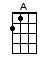 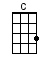 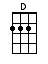 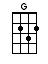 www.bytownukulele.ca